СОГЛАСОВАНО:                                                                                                        УТВЕРЖДАЮ:     Зам. мэра района Ю.А. Чемезов ____________ А.А. Ширяев________                            Мэр Зиминского районного муниципального образования _________________ Н.В. Никитина                                                                                              П Л А Нработы администрации Зиминского районного муниципального образования и её структурных подразделений на ноябрь 2021 годаКОМИТЕТ ПО ОБРАЗОВАНИЮ:01-30.11.2021г. - Районный конкурс творческих работ на противопожарную тему; Районный конкурс творческих работ по профилактике ПДД02.11.2021г. – Участие в региональном конкурсе «Лучший ученик года – 2021»13-18.11.2021г. - Неделя по профилактике экстремизма в подростковой среде «Единство в многообразии»15.11.2021г. - Муниципальный этап Всероссийской олимпиады школьников  (согласно приказу); Год Байкала в Иркутской областиПодготовка к фестивалю театральных постановок «Байкальская сказка. Байкальская быль»; Муниципальный этап Муниципальной  олимпиады школьников  (согласно приказу)20.11.2021 - Участие в межмуниципальном   этапе регионального чемпионата по стандартам WSR по компетенции «Дошкольное воспитание»30.11.2021г. - Районный  конкурс творческих работ  для обучающихся  "Юбиляры 2021 года"01.11-01.12.2021г. - Участие в международном детско-юношеском литературном конкурсе имени Ивана Шмелева «Лето Господне»; Участие в олимпиаде «Основы православной культуры: «Русь святая, храни веру православную!»; Участие в региональной краеведческой конференции школьников «Байкальское кольцо-2021» (заочно)КОМИТЕТ ПО КУЛЬТУРЕ:04.11.2021г. - Цикл мероприятий, посвященный  Дню народного единстваОТДЕЛ ПО МОЛОДЕЖНОЙ ПОЛИТИКЕ:05.11.2021г. - Районная акция «Трезвость – выбор сильных!» МОУ Кимильтейская СОШ Филиал «Кимильтей» ГАПОУ Заларинский агропромышленный техникум»23-25.11.2021г. - Областной фестиваль для лучших добровольцев Иркутской области (г.Иркутск)Управляющий делами                                                                     Т.Е. ТютневаПН.109.00 Планерное совещание при  зам. мэра района  по соц. вопросам каб. № 10509.00 Планерное совещание при  зам. мэра р-на  по управ.мун. хоз. каб. № 102ПН.809.00 Планерное совещание при  зам. мэра района  по соц. вопросам каб. № 10509.00 Планерное совещание при  зам. мэра р-на  по управ.мун. хоз. каб. № 10215.00   Кассовый план каб. № 10116.00 Земельная комиссия  каб. № 10216.30 Аппаратное совещание каб. № 101ПН.1509.00 Планерное совещание при  зам. мэра района  по соц. вопросам каб. № 10509.00 Планерное совещание при  зам. мэра р-на  по управ.мун. хоз. каб. № 10210.00 Заседание Школы молодого учителя Семинар-практикум «Совершенствование мастерства молодого учителя через систему наставничества. Сетевое наставничество. Неделя молодого специалиста»  (МОУ Покровская СОШ) 15.00 Публичные слушания по внесению изменений в генеральный план каб. 10215.40 Публичные слушания по ППТ и ПМТ эл. сети г. Зима ул. Волокитина каб. 102ПН.2209.00 Планерное совещание при  зам. мэра района  по соц. вопросам каб. № 10509.00 Планерное совещание при  зам. мэра р-на  по управ.мун. хоз. каб. № 102комиссия  каб. № 10214.00 Земельная комиссия  каб. № 10215.00 Бюджетная комиссия каб. № 10115.00 Публичные слушания по ППТ и ПМТ эл. сети д. Н-Хазан- с. Самара каб. 10215.30 Публичные слушания по ППТ и ПМТ эл. сети с. Кимильтей каб. 10216.00 Публичные слушания по внесению изменений в генеральный план каб. 10216.30 Аппаратное совещание каб. № 101ПН.2909.00 Планерное совещание при  зам. мэра района  по соц. вопросам каб. № 10509.00 Планерное совещание при  зам. мэра р-на  по управ.мун. хоз. каб. № 102ВТ.211.00 Заседание комиссии по Всероссийской переписи населения (2020-2021гг) на территории ЗРМО каб № 101 ВТ.910.00  Совет глав каб. № 10111.00  КЧС каб. № 10114.00  Торжественная церемония  вручения паспортов «В единстве наша сила!» каб. № 101  ВТ.1608.00 Планерное совещание при мэре с участ. председ. комитетов, нач. управ. отделов, ГО и ЧС каб. № 101ВТ.2310.00  Совет директоров (Комитет по Культуре)ВТ.3010.00 Планерное совещание при мэре с присутствием глав МО каб. № 101СР.3СР.10СР.17СР. 2413.00 Заседание Думы Зиминского  муниципального района VII созыва каб. № 101ЧТ.4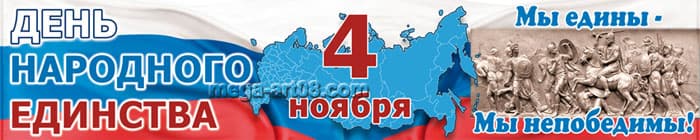 ЧТ.1110.00 Заседание КДН и ЗП каб. № 10514.00 Административный совет каб. № 10190-лет Ястребову Николаю Петровичуп. БольшеворонежскийЧТ.1814.00 Заседание оперативного штаба по контролю прохождения отопительного периода на территории Зиминского района каб. № 102ЧТ.2510.00 Заседание КДН и ЗП каб. № 10510.00 Планерное совещание  с руководителями  дошкольных образовательных организаций  (Комитет по образованию)14.00  Заседание экспертного совета по подведению итогов районного конкурса на вручение молодёжной премии «Статус» каб. № 101ПТ.5ВЫХОДНОЙПТ.1210.00  Планерное совещание с руководителями общеобразовательных  организаций   - основные школы (Комитет по образованию)13.00 Планерное совещание с руководителями общеобразовательных  организаций   - средние школы (Комитет по образованию)ПТ.19 ПТ. 2611.00 Региональный фестиваль  мастеров декоративно-прикладного творчества  «Игрушка, рожденная сердцем» (Комитет по Культуре)СБ.6СБ.13СБ.2011.00  Сдача норм ГТО для всех ступенейс. Кимильтей спортивный зал  «Колос»СБ.2711.00 Региональные соревнования по волейболу, «Кубок Доронина» По положениюВС.7ВС.14ВС.21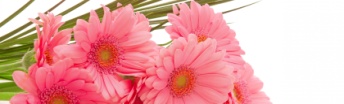 С ДНЕМ БУХГАЛТЕРАВС.28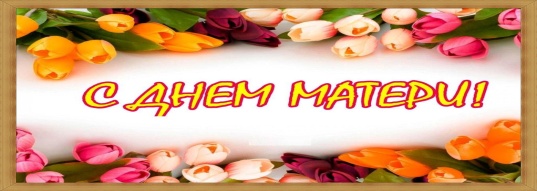 